                    Letní škola 2018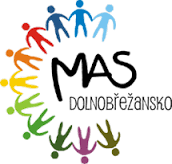 pro pedagogy mateřských škol                    Rádi bychom vás pozvali na druhý ročník „Letní školy pro pedagogy (nejen) mateřských škol“, kterou pro Vás organizuje MAS Dolnobřežansko, o.p.s. Letní škola se bude konat v již prověřeném hotelu Floret v Průhonicích. Zde budeme mít k dispozici nejen krásné prostory pro naše semináře, ale také možnost venkovního posezení na zahradě hotelu Floret. Pevně věřím, že si z následující nabídky každý vybere a v létě na konci prázdnin se sejdeme opět v hojném počtu.Kapacita seminářů paní Mgr. Bednářové je omezena na max. 20 účastníků. Prosím o přihlášení max. jedné osoby z každé MŠ. Případná volná místa budu avizovat. Kapacita na kurz ELKONINA je neomezenáUzávěrka přihlášek je do naplnění kapacity. Potvrzení o rezervaci budeme zasílat po zaplacení poplatku.Termín: 21. 8.  2018 – 22. 8. 2018Cena: 200 Kč/osoba/denMísto: Hotel Floret, Květinové náměstí 391, 252 43 PrůhoniceWeb.: http://www.floret.cz/Č. účtu: 2846168359/800, v.s.: 218, do zprávy pro příjemce uveďte příjmení + název MŠ Pro kurz Elkonin je třeba zakoupit min. jednu metodiku do mateřské školy (3630Kč) a každý účastník si musí zakoupit Hláskář (363 Kč).PROGRAM           21. 8. 2018           22. 8. 2018                          Program 1          9:00 – 13:00         Kurz ELKONIN (1. část)         Lektorka: Mirka Schoffelová                   Program 1         9:00 – 13:00         Kurz ELKONIN (2. část)         Lektorka: Mirka Schoffelová                         Program 2          9:00 – 15:00          (s pauzou na oběd)        Grafomotorika        Lektorka: Mgr. Jiřina Bednářová                   Program 3           9:00 – 15:00           (s pauzou na oběd)          Školní zralost          Lektorka: Mgr. Jiřina Bednářová